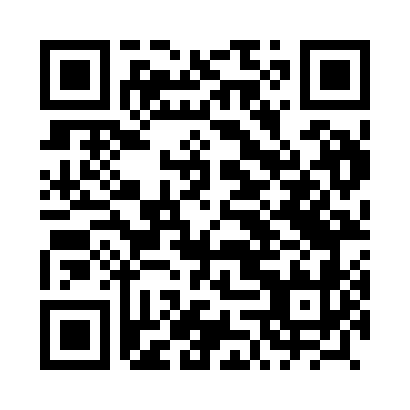 Prayer times for Dobieszewice, PolandWed 1 May 2024 - Fri 31 May 2024High Latitude Method: Angle Based RulePrayer Calculation Method: Muslim World LeagueAsar Calculation Method: HanafiPrayer times provided by https://www.salahtimes.comDateDayFajrSunriseDhuhrAsrMaghribIsha1Wed2:355:1512:455:538:1610:432Thu2:325:1312:455:548:1710:473Fri2:315:1112:455:558:1910:504Sat2:305:0912:445:568:2110:505Sun2:305:0712:445:588:2310:516Mon2:295:0512:445:598:2410:527Tue2:285:0312:446:008:2610:538Wed2:275:0212:446:018:2810:539Thu2:275:0012:446:028:2910:5410Fri2:264:5812:446:038:3110:5511Sat2:254:5612:446:048:3310:5512Sun2:254:5512:446:048:3410:5613Mon2:244:5312:446:058:3610:5714Tue2:234:5112:446:068:3710:5715Wed2:234:5012:446:078:3910:5816Thu2:224:4812:446:088:4110:5917Fri2:214:4712:446:098:4210:5918Sat2:214:4512:446:108:4411:0019Sun2:204:4412:446:118:4511:0120Mon2:204:4312:446:128:4711:0121Tue2:194:4112:446:138:4811:0222Wed2:194:4012:446:148:5011:0323Thu2:184:3912:446:148:5111:0324Fri2:184:3712:456:158:5211:0425Sat2:174:3612:456:168:5411:0526Sun2:174:3512:456:178:5511:0527Mon2:174:3412:456:188:5611:0628Tue2:164:3312:456:188:5811:0729Wed2:164:3212:456:198:5911:0730Thu2:164:3112:456:209:0011:0831Fri2:154:3012:456:209:0111:08